Об итогах конкурса кроссвордов (сканвордов) среди учащихся общеобразовательных учреждений Краснояружского района на тему «Что я знаю о выборах?» Реализуя мероприятия по повышению правовой культуры избирателей на территории муниципального района «Краснояружский район», Краснояружская территориальная избирательная комиссия совместно с МУ «Управление образования администрации Краснояружского района Белгородской области», отделом по делам молодежи администрации района, МБУДО «Краснояружский центр дополнительного образования», провели конкурс кроссвордов (сканвордов) среди учащихся общеобразовательных учреждений Краснояружского района на тему «Что я знаю о выборах?» в 2022–2023 учебном году.На конкурс кроссвордов (сканвордов) было представлено 5 работ из общеобразовательных учреждений района.Рассмотрев протокол комиссии по подведению итогов конкурса кроссвордов (сканвордов) среди учащихся общеобразовательных учреждений Краснояружского района на тему «Что я знаю о выборах?» в 2022–2023 учебном году, Краснояружская территориальная избирательная комиссия постановляет:Утвердить протокол комиссии по подведению итогов конкурса кроссвордов (сканвордов) среди учащихся общеобразовательных учреждений Краснояружского района на тему «Что я знаю о выборах?» в 2022–2023 учебном году.Признать победителем и призерами конкурса кроссвордов (сканвордов) среди учащихся общеобразовательных учреждений на тему «Что я знаю о выборах?» в 2022-2023 учебном году:2.1. Победителем (1 место):- Юрченко Лиану Владимировну, 10 класс, МБУДО «Краснояружский ЦДО»  (руководитель Радченко Галина Михайловна).2.2. Призером (2 место):- Диденко Дмитрия Сергеевича, 10 класс, МОУ «Графовская СОШ» (руководитель Должикова Светлана Ивановна). 2.3. Призером (3 место):- Евсюкову Надежду Васильевну, 11 класс, МОУ «Илек-Пеньковская СОШ» (руководитель Нежибецкая Инна Викторовна).3. Наградить победителя и призеров грамотами Краснояружской территориальной избирательной комиссией и вручить ценные подарки в соответствии со сметой расходов.4. Наградить руководителей победителей и призеров грамотами Краснояружской территориальной избирательной комиссии..5. Разместить настоящее постановление в информационно - телекоммуникационной сети «Интернет»:- на странице Краснояружской территориальной избирательной комиссии на официальном сайте Избирательной комиссии Белгородской области;- на официальном сайте органов местного самоуправления Краснояружского района в разделе Территориальная избирательная комиссия.6. Контроль за выполнением постановления возложить на председателя Краснояружской территориальной избирательной комиссии Носова М.В.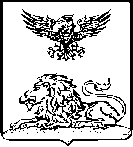 КРАСНОЯРУЖСКАЯ ТЕРРИТОРИАЛЬНАЯ ИЗБИРАТЕЛЬНАЯ КОМИССИЯ ПОСТАНОВЛЕНИЕ01 июня 2023 года                                                                                   № 16/89-1Председатель Краснояружской территориальной избирательной комиссииМ.В. НосовСекретарь Краснояружской территориальной избирательной комиссииС.Н. Шапошникова